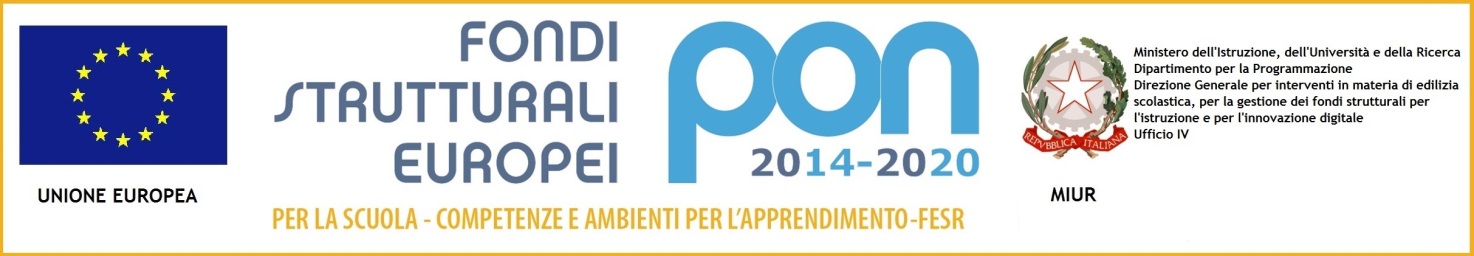 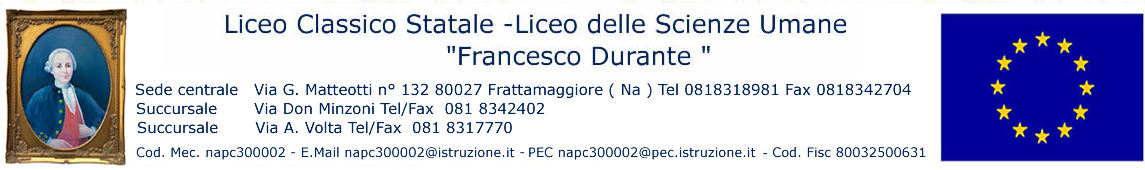 Allegato 2DOMANDA DI PARTECIPAZIONE SELEZIONE TUTOR D’AULAAl Dirigente Scolastico delLiceo Classico e delle Scienze Umane “F. Durante”Frattamaggiore (NA)Il/La sottoscritto/a _________________________________________________Codice Fiscale _____________________________________________________Nato/a a _______________________________prov. ___________il ____________________
e-mail _____________________________________indirizzo a cui inviare le comunicazioni relative alla selezioneTelefono _______________________ cell. _____________________(obbligatori per contatti)Residente in via ___________________________________________________________Cap _____________________ città ___________________________ prov_____________ChiedeDi partecipare alla selezione per titoli per l’attribuzione dell’incarico di tutor d’aula per il mudulo __________________________________________________Si allega:Curriculum Vitae in formato europeoGriglia di autovalutazione (allegato 4)Copia codice fiscaleCopia documento d’identitàSi autorizza il trattamento dei dati personali ai sensi del D.Lgs n° 196/03 e dichiara sotto la propria responsabilità che la documentazione presentata e/o allegata alla seguente istanza è conforme agli originali, che saranno presentati qualora fossero richiesti.	Firma ____________________________Data ____________________